KATA PENGANTARAssalamu’alaikum Warahmatullahi Wabarakatuh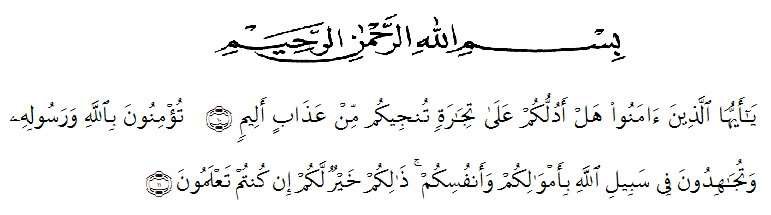 Artinya : Hai orang-orang yang beriman, sukakah kamu Aku tunjukkan suatu perniagaan yang dapat menyelamatkan kamu dari azab yang pedih (10) kamu beriman kepada Allah dan Rasul-Nya dan berjihad di jalan Allah dengan harta dan jiwamu. Itulah yang lebih baik bagimu jika kamu mengetahuinya.(11)Puji dan syukur kehadirat Allah SWT, atas rahmat dan ridho-Nya lah penulis dapat menyelesaikan Skripsi ini dengan baik. Skripsi ini sebagai salah satu syarat untuk menyelesaikan pendidikan Strata Satu Program Studi Manajemen Fakultas Ekonomi Universitas Muslim Nusantara Al-Washliyah Medan.Judul Skripsi ini adalah: “Pengaruh Harga Dan Lokasi Terhadap Keputusan Membeli Smartphone  Xiaomi (Studi Kasus Pada Masyarakat  Di Kelurahan Harjosari II Kecamatan Medan Amplas Kota Medan)”. Dan penulis menyadari bahwasannya skripsi ini masih jauh dari kata sempurna. Untuk itu penulis mengharapkan kritik dan saran dari pembaca yang dapat membangun guna menyempurnakan skripsi ini.Selama menyelesaikan skripsi ini, penulis banyak mendapat bantuan dan masukan yang berharga dari berbagai pihak sehingga penulis dapat menyelesaikan Skripsi ini. Oleh karena itu sudah selayaknya penulis mengucapkan terima kasih yang sebesar-besarnya kepada:Bapak Dr. KRT. Hardi Mulyono K. Surbakti selaku Rektor Universitas Muslim Nusantara Al-washliyah Medan.Ibu Dr. Anggia Sari Lubis, SE, M.Si selaku Dekan Fakultas Ekonomi Universitas Muslim Nusantara Al-washliyah Medan.Bapak Toni Hidayat, SE, M.Si selaku Ketua Jurusan Manajemen Fakultas Ekonomi Universitas Muslim Nusantara Al-washliyah Medan dan selaku Pembimbing yang telah meluangkan waktu untuk membimbing dan mengarahkan penulis dalam menyusun skripsi ini.Seluruh dosen dan Staf Fakultas Ekonomi Program Studi Manajemen Universitas Muslim Nusantara Al-washliyah Medan.Teristimewa untuk Ibu, Ayah, Adik dan seluruh keluarga yang tiada henti-hentinya memberikan dukungan dan dorongan moril maupun materil kepada penulis dengan doa restu yang sangat mempengaruhi dalam kehidupan penulis, kiranya Allah SWT membalasnya dengan segala berkah-Nya.Ibu A. Fransiska Ayu, S.STP, M.Si selaku Lurah Harjosari II Kecamatan Medan Amplas yang telah mengizinkan penulis untuk melakukan riset.Teman-teman Manajemen P 2017, yang tidak dapat disebutkan satu persatu yang selalu setia membantu penulis dalam tukar pikiran selama masa perkuliahan dan berbagi dalam suka dan duka.Semoga skripsi ini dapat memberikan manfaat dan berguna bagi pembaca dan penulis pada khususnya.Akhir kata penulis mengucapkan banyak terima kasih.Wassalammualaikum Warahmatullahi Wabarakatuh.Medan,	Juli 2021PenulisPutri Eriska Br SidabutarNPM. 173114295